Objednávka dortu 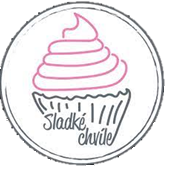 Jméno a příjmení:                                                          Datum a preferovaná hodina vyzvednutí:Telefonní číslo:					         Vyzvednutí (Vratimov (pouze po domluvě)/FM):Počet porcí:								PříchuťKorpus:Krém:Ovoce uvnitř dortu:Speciální požadavky (jméno, číslovka atd.):Vzhled, dekorace:Cena: bude upřesněna po zadání parametrůPro závaznou rezervaci zašlete, prosím, zálohu 500 Kč na účet č. 123-609370247/0100, do zprávy pro příjemce uveďte Vaše jméno. Doplatek je v hotovosti při převzetí dortu nebo předem opět na účet.Z čeho můžete vybírat:Korpus – světlý, tmavý, red velvet, mandlový, kokosový světlý, kokosový tmavý, ořechový, makový, mrkvovýKrém – tvaroh s mascarpone, mascarpone šlehačka, pařížský, čokoládový, pistáciový, karamelový, kokosový, citronový, Dort red velvet má svůj originální světlý krémOvoce – jahody, maliny, borůvky, lesní ovoce, mango, višně, banán, černý rybíz + dle sezónní nabídkyDo mezivrstvy  - čokoganache bílá nebo tmavá, karamel, meruňková marmeládaNevíte si rady?Zde některé oblíbené kombinaceČOKOMALINAMAKOVÝ S CITRONOVÝM KRÉMEM A BORŮVKAMIRED VELVET S LESNÍM OVOCEMTMAVÝ KORPUS S KOKOSOVÝM KRÉMEM A JAHODAMISVĚTLÝ KORPUS S PISTÁCIOVÝM KRÉMEM A MALINAMIČOKOMANGOMANGOMALINAKARAMELBANÁNKOKOČOKOJAHODYMRKVÁČ S LESNÍM OVOCEM